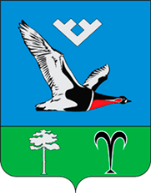 Муниципальное образование городское поселение ТалинкаО порядке деятельности общественного кладбищана территории муниципального образования городское поселение ТалинкаВ соответствии с Федеральными законами от 6 октября 2003 года 
№ 131-ФЗ «Об общих принципах организации местного 
самоуправления в Российской Федерации», от 12 января 1996 года 
8-ФЗ «О погребении и похоронном деле», руководствуясь статьей 4 Устава муниципального образования городское поселение Талинка:Утвердить	Порядок деятельности общественного кладбища на территории муниципального образования городское поселение Талинка согласно приложения.Настоящее постановление разместить на информационном стенде в здании администрации г.п. Талинка и библиотеке МКУ «Центра культуры и спорта г.п.Талинка» и  на официальном сайте администрации муниципального образования городское поселение Талинка.Настоящее постановление вступает в силу по истечении  10 дней после официального опубликования.Глава муниципального образования				           С.Б.ШевченкоПриложениек постановлению администрации городского поселения Талинкаот «21» сентября 2017 года  № 248Порядок деятельности общественного кладбища на территории муниципального образованиягородское поселение ТалинкаНастоящий Порядок разработан в соответствии с Федеральными законами от 12 января 1996 года 8-ФЗ «О погребении и похоронном деле», от 6 октября 2003 года № 131-ФЗ «Об общих принципах организации местного самоуправления в Российской Федерации», постановлением Главного государственного санитарного врача Российской Федерации от 28 июня 2011 года  № 84 «Об утверждении СанПиН 2.1.2882-11 «Гигиенические требования к размещению, устройству и содержанию кладбищ, зданий и сооружений похоронного назначения», с учетом  рекомендаций о порядке похорон и содержании кладбищ в Российской Федерации МДК 11-01.2002 (рекомендованы Протоколом Госстроя Российской Федерации от 25 декабря 2001 года № 01-НС-22/1) и определяет порядок выделения земельного участка под захоронение и режим работы кладбища.Общие положения  В соответствии с Федеральным законом от 12 января 1996 года 8-ФЗ «О погребении и похоронном деле» общественное кладбище предназначено для погребения умерших с учетом их волеизъявления либо по решению администрации городского поселения Талинка.Общественное кладбище находится в ведении администрации городского поселения Талинка.2.	На общественном кладбище погребение может осуществляться с учетом вероисповедальных, воинских и иных обычаев и традиций. На общественном кладбище для погребения умерших (погибших), указанных в статье 11 Федерального закона от 12 января 1996 года 8-ФЗ «О погребении и похоронном деле», могут создаваться воинские участки.II.	Организация погребения1.	Гарантии при осуществлении погребения умершего супругу, близким родственникам, иным родственникам, законному представителю умершего или иному лицу, взявшему на себя обязанность осуществить погребение умершего, установлены статьей 8 Федерального закона от 12 января 1996 года 8-ФЗ «О погребении и похоронном деле». Гарантии погребения умерших (погибших), не имеющих супруга, близких родственников, иных родственников либо законного представителя умершего, установлены статьей 12 Федерального закона от 12 января 1996 года 8-ФЗ «О погребении и похоронном деле».  Для погребения умершего на общественном кладбище бесплатно предоставляется участок земли. В соответствии со статьей 7 Федерального закона от 12 января 1996 года 8-ФЗ «О погребении и похоронном деле» исполнение волеизъявления умершего о погребении его тела (останков) или праха на указанном им месте погребения, рядом с ранее умершими гарантируется при наличии на указанном месте погребения свободного участка земли или могилы ранее умершего близкого родственника либо ранее умершего супруга. В иных случаях возможность исполнения волеизъявления умершего о погребении его тела (останков) или праха на указанном им месте погребения определяется администрацией городского поселения Талинка с учетом места смерти, наличия на указанном им месте погребения свободного участка земли, а также с учетом заслуг умершего перед обществом и государством.Решение о предоставлении места для захоронения умершего принимается уполномоченным специалистом администрации городского поселения Талинка при предоставлении необходимых медицинского свидетельства о смерти или свидетельства о смерти   и оформляется соответствующая запись в книге регистрации захоронений. Захоронение производится в соответствии с действующим законодательством Российской Федерации.Изъятие урн, эксгумация и перезахоронение останков умерших производится в случаях и порядке, установленных действующим законодательством.Каждое захоронение регистрируется в день захоронения уполномоченным специалистом администрацией городского поселения Талинка в книге регистрации захоронений. Формирование и сохранность книги регистрации захоронений обеспечиваются главным специалистом по жилищным вопросам администрации городского поселения Талинка.  Книга регистрации захоронений является документом строгой отчетности и должна быть прошнурована и пронумерована.По письменному заявлению лица, ответственного за место захоронения, и лица, которое выразило желание стать ответственным за место захоронения, может быть произведена перемена лица, ответственного за место захоронения, о чем вносится соответствующая информация в книгу регистрации захоронений.Режим работы кладбищаНа территории кладбища у главного входа устанавливается информационный щит (стенд), на котором указывается:-	название кладбища;-	режим работы кладбища;-	схема кладбища с обозначением расположенных на нем зон (участков) захоронения и их нумерация;-	правила содержания и посещений.7.	Кладбище ежедневно открыто для посещений и погребений   ежедневно с 9 до 19 час (май – сентябрь) и с 9 до 17 час (октябрь – апрель). Захоронения на них производятся каждый день с 10 до 17 час.8.	На территории кладбища посетители должны соблюдать общественный порядок и тишину.	9.	Въезд и стоянка на территории кладбища для посещения мест захоронения осуществляется в установленные часы работы кладбища.Катафальный транспорт имеет право беспрепятственного проезда на территорию кладбища. В случае подвоза надмогильных сооружений к местам их установки (замены) допускается проезд автотранспорта на территорию кладбища.IV.	Ответственность за нарушение деятельности в сфере погребения10.	Лица, виновные в нарушении деятельности в сфере погребения, несут ответственность в соответствии с законодательством Российской Федерации и законодательством Ханты-Мансийского автономного округа – Югры.АДМИНИСТРАЦИЯГОРОДСКОГО ПОСЕЛЕНИЯ ТАЛИНКА      Октябрьского районаХанты-Мансийского автономного округа – ЮгрыПОСТАНОВЛЕНИЕАДМИНИСТРАЦИЯГОРОДСКОГО ПОСЕЛЕНИЯ ТАЛИНКА      Октябрьского районаХанты-Мансийского автономного округа – ЮгрыПОСТАНОВЛЕНИЕАДМИНИСТРАЦИЯГОРОДСКОГО ПОСЕЛЕНИЯ ТАЛИНКА      Октябрьского районаХанты-Мансийского автономного округа – ЮгрыПОСТАНОВЛЕНИЕАДМИНИСТРАЦИЯГОРОДСКОГО ПОСЕЛЕНИЯ ТАЛИНКА      Октябрьского районаХанты-Мансийского автономного округа – ЮгрыПОСТАНОВЛЕНИЕАДМИНИСТРАЦИЯГОРОДСКОГО ПОСЕЛЕНИЯ ТАЛИНКА      Октябрьского районаХанты-Мансийского автономного округа – ЮгрыПОСТАНОВЛЕНИЕАДМИНИСТРАЦИЯГОРОДСКОГО ПОСЕЛЕНИЯ ТАЛИНКА      Октябрьского районаХанты-Мансийского автономного округа – ЮгрыПОСТАНОВЛЕНИЕАДМИНИСТРАЦИЯГОРОДСКОГО ПОСЕЛЕНИЯ ТАЛИНКА      Октябрьского районаХанты-Мансийского автономного округа – ЮгрыПОСТАНОВЛЕНИЕАДМИНИСТРАЦИЯГОРОДСКОГО ПОСЕЛЕНИЯ ТАЛИНКА      Октябрьского районаХанты-Мансийского автономного округа – ЮгрыПОСТАНОВЛЕНИЕАДМИНИСТРАЦИЯГОРОДСКОГО ПОСЕЛЕНИЯ ТАЛИНКА      Октябрьского районаХанты-Мансийского автономного округа – ЮгрыПОСТАНОВЛЕНИЕАДМИНИСТРАЦИЯГОРОДСКОГО ПОСЕЛЕНИЯ ТАЛИНКА      Октябрьского районаХанты-Мансийского автономного округа – ЮгрыПОСТАНОВЛЕНИЕ«21»сентября2017 г.№248